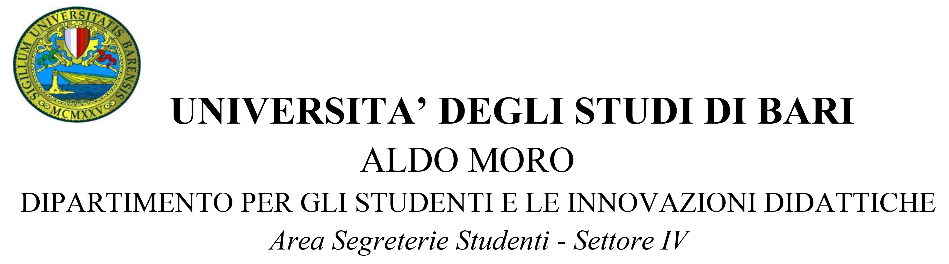 L…  studente….. ………………..………….…………………………… iscritt…/… al corso di Laurea Triennale in SCIENZE AMBIENTALI (L – 32)Matricola …………………………………………..………….., candidato alla prova finale del ……………………….. nell’A.A….………………., presenterà l’elaborato per la prova finale dal titolo ………………………………………………………………………………………………………………………………………………………………………………………………………………………………………………………………………………………………………… in ……………………………………………………………………………………….,ha regolarmente svolto l’attività di tirocinio assegnatagli/le dal Corso di Laurea per n. 100 ore e pertanto, possono essergli/le attribuiti 4 CFU per tirocinio e 6 CFU per la prova finale così come previsto dal Manifesto degli Studi. Il Tutor Tesi: ………………………………..………………………………….… (Prof. ………….……………………………….)Il Coordinatore del C.d. S. ………………………………………………………..………… (Prof. Massimo Moretti) Il Laureando ………………………………………………………………………………………………………………….………... Taranto, ………………………….ALLEGARE OBBLIGATORIAMENTE (barrare la voce che interessa): □ ricevuta di compilazione del questionario Alma Laurea □ dichiarazione sostitutiva e/o domanda di esclusione dalla Banca Dati Alma Laurea